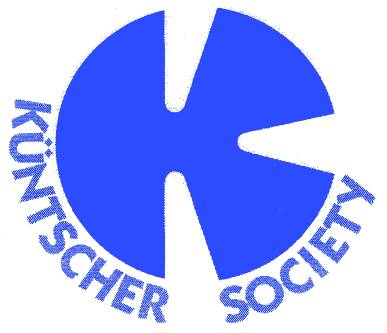 
ORTHOTEMATH 2019, May 2-4th Venue: Kallithea Chalkidiki, Athos PalaceDate:  May 3th (17:00-18:30)Topic: “Pushing limits in intramedullary nailing” Chairs: Gradl, Friedl15' Deformity nailing Peter Thaller15' Nailing around the ankle Wilhelm Friedl 15' Tips & tricks for nailing in comminuted fracturesRoland Biber15'  Lengthening and defect reconstruction with nailsPeter Thaller15' ​Nailing in arthrodesis​Georg Gradl 